WORKING FROM HOME AGREEMENT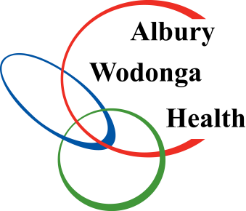 PRINCIPLESWorking from home should be a voluntary and consensual arrangementWorking from home must be agreed to between an employee and their Manager and approved by an Executive Director.The terms and conditions of employment between Albury Wodonga Health and the employee that apply at the designated workplace also apply at the home-based work site.DEFINITIONS“Home Oﬃce” is a designated space for an Employee to work whilst at home.“Home-Based Work” is any work for legitimate business purposes conducted from your Home Office.“Working from home” is working from your place of residence.“Employee” refers to any employee of AWH.Implementation proceduresPrior to an employee being granted approval to commence Working from Home, AWH and the employee will designate the Home Office and note this in the schedule to this Agreement.The employee agrees to cooperate with AWH in all measures to ensure that the Home Office conforms to acceptable Workplace Health and Safety standards.  The employee will complete a Working at home Self-Assessment Checklist (Attachment B).AWH is responsible for the health, safety and welfare of the employee at work and whilst working at the Home Office.  AWH in conjunction with the employee will monitor that the site and equipment to be used is in accordance with the provisions of the Occupational Health & Safety Act 2004 (Vic) or Work Health & Safety Act 2011 (NSW) and AWH Work Health & Safety requirements.  The employee is responsible for all costs associated with compliance, unless directed to work from home.  If directed to work from home AWH is responsible for all costs associated with compliance.All Workplace Health & Safety policies which apply at the employee’s usual place of work shall, as far as practicable, apply in carrying out work at the Home Office.The employee will complete the Working at Home Self-Assessment Checklist and must refresh their knowledge regarding prevention of overuse injuries either before or as soon as possible after the approval to work from home.The employee is required to describe the nature of the Home-Based Work to be performed in order that any risk to health and safety can be assessed by their line manager and People & Workforce (using the Working at Home Self-Assessment Checklist in Attachment B).The employee agrees to notify their line manager and People & Workforce of any work related accident, injury, illness or disease arising out of home-based work and complete an incident notification in Riskman or unable to access the intranet online, will complete AWH Incident Reporting Form (Attachment E).The employee must confirm that they have a first aid kit at their Home Office.  The employee agrees to ensure that the kit is kept at the Home Office and that it is replenished as required. This is the responsibility of the employee.The employee agrees that AWH is not responsible for any liability on the part of a third party who is not an employee of AWH at the Home Office.The employee acknowledges that they will comply with security, privacy and confidentiality obligations.EquipmentAWH and the employee will compile a list of equipment to be used by the employee in the course of carrying out work at the home-based work site.  This list will specify who owns the equipment and/or software and is documented in the Equipment List (Attachment C).  Equipment belonging to AWH and for use by the employee at the Home Office will be used solely for the purposes of AWH’s work by the employee only.  All equipment owned or leased by AWH will remain the property of AWH or lessor, and the employee agrees that AWH may have access to the Home Office during hours of work or after provision of 24 hours notice for the removal of the equipment.  In removing the equipment AWH will take all reasonable care to minimise damage to the Home Office and/or property.  If damage to the site is caused by AWH’s actions, the employer is responsible for repairs, replacement or compensation.AWH ICT will not support employee provided equipment or internet connection and will not be physically attending the Home Office to provide installation or support.AWH or contracted lessor will maintain the equipment and/or software owned or leased by AWH.The employee agrees to notify AWH if any problems or difficulties arise with the operation of AWH equipment and allow access as required to replace, service or repair the equipment.If it is agreed that the employee’s equipment is to be used at the Home Office for AWH’s work, the percentage of costs of maintenance, repair and insurance of the equipment will be agreed between the AWH work unit and the employee.  The manner in which consumables will be supplied will also be agreed.  These agreements will be documented and attached to this Agreement.As a remote user, the employee accepts that using remote access privileges is a shared responsibility with AWH to protect AWH property, equipment and information against theft, unauthorised access and destruction.  Refer to Remote Access Instructions (Attachment D).Security of assets and informationSecurity of information shall be as applied for AWH’s office-based employment.  It is agreed the employee shall take all reasonable precautions necessary to secure AWH’s equipment and information from inappropriate access, modification and/or destruction.Conditions of employment and variations in the conditions of employmentThe terms and conditions of the employment between AWH and the employee that apply at the employee’s usual place of employment also apply at the Home Office.  In particular the following will not be altered by this Agreement:Adherence to the AWH Code of Conduct;any applicable legislation, awards or agreements; andlevel of position and related remuneration.AWH and the employee engaged in work at the Home Office may agree to vary any of the terms and conditions of the Working From Home Agreement with the exception of 4a) above.  Any variation must be agreed to by both AWH and the employee and must be in writing and attached to this Agreement.Hours of work/overtimeThe employee agrees to maintain an accurate and up-to-date record of hours worked at the Home Office.  The hours to be worked will be within the normal span of hours of the employee’s hours of work and shall be agreed to and attached to this Agreement.The Home Office may be used for overtime provided the work is agreed to by AWH and the employee prior to the overtime being carried out.  No meal allowance is applicable for overtime performed at the Home Office.CommunicationThe employee agrees to be contactable and available for communication with AWH during the periods in which Home-Based Work is carried out.The manager will communicate with the employee on an agreed schedule with an agreed agenda to discuss progress on work, but also to reduce feelings of isolation and check on the wellbeing of the employee.  This is documented in the Working From Home Schedule (Attachment A).PerformanceAWH and the employee agree to establish and implement an agreed procedure, appropriate to the work, by which the performance of the employee at the Home Office can be monitored.  A copy of this must be attached to this Agreement.Termination of the WORKING FROM HOME AGREEMENTThe agreement may be terminated by either party prior to the stated end date, provided that the party wishing to terminate gives reasonable notice.It is agreed that reasonable notice shall be four weeks if the previously agreed period for home based work was for six months; or two weeks if the previously agreed period for home based work was less than six months.TRANSITION BACK TO THE WORKPLACEPrior to the employee returning back to the workplace (whether by reaching the end date or with early termination), the manager and employee will plan for the return of the employee to the AWH office.  The manager is responsible for any associated communications with the team the employee works with.ATTACHMENT A	Working from Home SchedulePlease return this signed form (Attachment A), the signed “Working at Home Self-Assessment“ (Attachment B) and the signed “Equipment List” (Attachment C) to the Executive Director People & Workforce for approval.ATTACHMENT B	Working at Home Self-Assessment ChecklistThis checklist should be completed by the employee applying to work from home and should be reviewed by the line manager prior to the staff member commencing a working at home arrangement to determine if the Home Office is appropriate and/or if any equipment or furniture is required.  It is recommended that the staff member should refresh their knowledge regarding the Manual Handling Policy and the prevention of Occupational Overuse Injury.  https://www.safeworkaustralia.gov.au/system/files/documents/1702/guidancenote_preventionofoccupationaloverusesyndromeinkeyboardemployment_nohsc3005-1996_pdf.pdfThe home office area has been inspected and any risks to safety discussed with manager and the area has been deemed suitable for work.Manager Signature: 	_______________________________	Date: Name & Position:	Executive Director Signature: 	______________________________Date: Name & Position:	Please forward completed form to the Executive Director People Workforce & Support ServicesATTACHMENT C:	EQUIPMENT LISTAWH PROVIDED EQUIPMENTThe list of equipment provided by AWH to the employee’s Home Office is as follows:EMPLOYEE PROVIDED EQUIPMENTThe list of equipment provided by the employee for use in the employee’s Home Office is as follows:Employee Signature: 	_____________________________	Date: Name & Position:	Manager Signature: 	_____________________________	Date: Name & Position:	Executive Director Signature: 	______________________	Date: Name & Position:	ATTACHMENT D:	REMOTE ACCESS INSTRUCTIONSRemote access requires an internet connection. Your experience may differ depending on the speed of your internet connection and the number of people using remote access at the same time.The following systems do not require Remote Access:Emails - Visit https://webmail.awh.org.au using any browser (Internet Explorer, Bing, Google Chrome, Safari, Firefox etc).RosterOn - Visit https://awh.allocate-cloud.com.au/AWHProd/ using Internet Explorer.Skype for Business - Launch Skype for Business on your AWH computer and login.CONNECTING AT HOME USING AN AWH LAPTOPLogin to your laptop using your AWH username (eg firstname.surname) and your normal network (computer) password.Make sure that you are connected to the internet.Double-Click the AWH Citrix Icon on your desktop or go to https://connecto.awh.org.au and you will see the Citrix logon screen.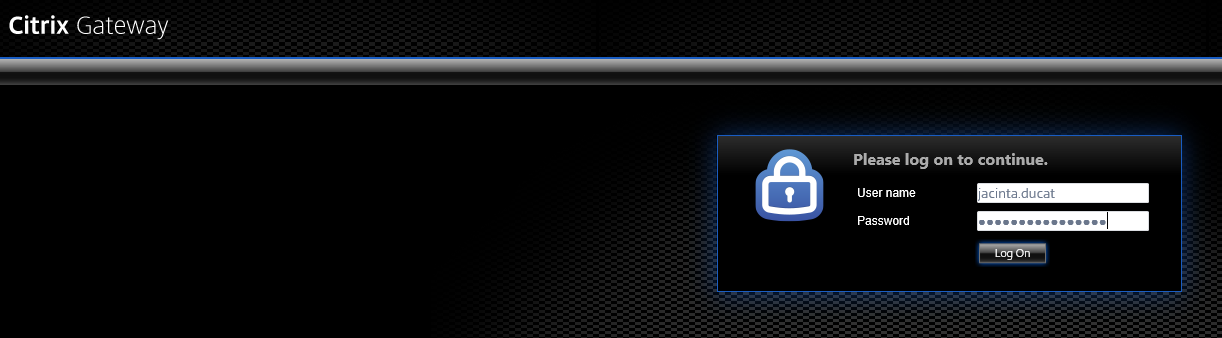 Enter your AWH username and password as shown above, then click on 'Log On'Click the 'Skip to Logon' link underneath the green INSTALL button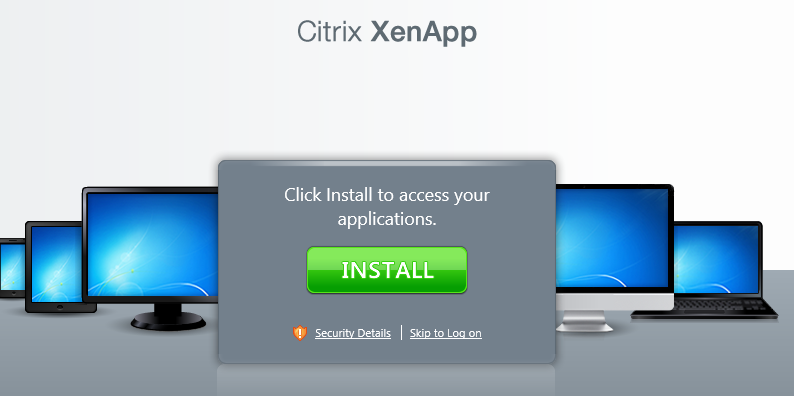 Navigate to the 'Desktops' tab at the top of the web page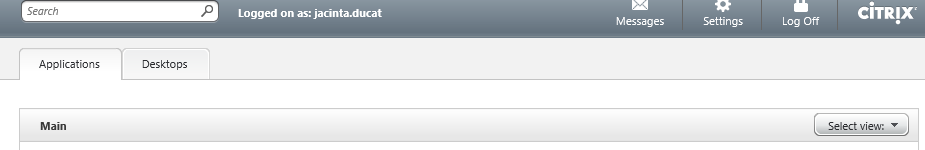 Click on the AWH Desktop icon.  Press 'Allow' or 'Run' to any security warnings.  Some browsers may require you to click on the downloaded file to launch Citrix.  You can download if requested.Your Citrix connection will now load. There will be a black screen with a downward arrow on the top centre of the screen and it can take up to 4-5 minutes.  Please be patient until you see Daphne displayed.CONNECTING AT HOME USING A PERSONAL COMPUTERDownload and Install Citrix Workspace from:Windows Computer: https://www.citrix.com/en-au/downloads/workspace-app/windows/workspace-app-for-windows-latest.htmlApple Mac Computer: https://www.citrix.com/en-au/downloads/workspace-app/mac/workspace-app-for-mac-latest.htmlNote: You only need to do this once. If you've already done this, proceed straight to step 2.Make sure that you are connected to the internetGo to https://connecto.awh.org.au using your favourite web browser (Chrome, Edge, Safari, etc)Enter your AWH username and password, then click on 'Log On' (refer to the picture above)Click the 'Skip to Logon' link underneath the green INSTALL buttonNavigate to the 'Desktops' tab at the top of the web pageClick on the AWH Desktop icon and press 'Allow' or 'Run' to any security warnings.  Some browsers may require you to click on the downloaded file to launch Citrix.  You can download it if requested.Your Citrix connection will now load. There will be a black screen and it can take up to 4-5 minutes.  Please be patient until you see Daphne displayed.ONCE YOU HAVE CONNECTEDOnce you have connected to Citrix, there are a few things that are different from working in the office.When you are connected to work remotely via Citrix, it’s as though you’re sitting in the office on a different computer.  Your printers and network folders will not be available on your work computer unless you are using Citrix File Explorer and you can only print to a work printer.SpeedWorking from Citrix is slower than working in the office.  The performance is dependent on your internet connection as well as the Citrix system working over the top of the AWH network that normally wouldn’t be there.You may experience dropouts on occasion.  Please re-connect.  If the problem persists, please contact the Service Desk (details are below).PrintingYour work printers will be visible through Citrix but not home printers.  Printing to a home printer is not available from within Citrix.On a work computer: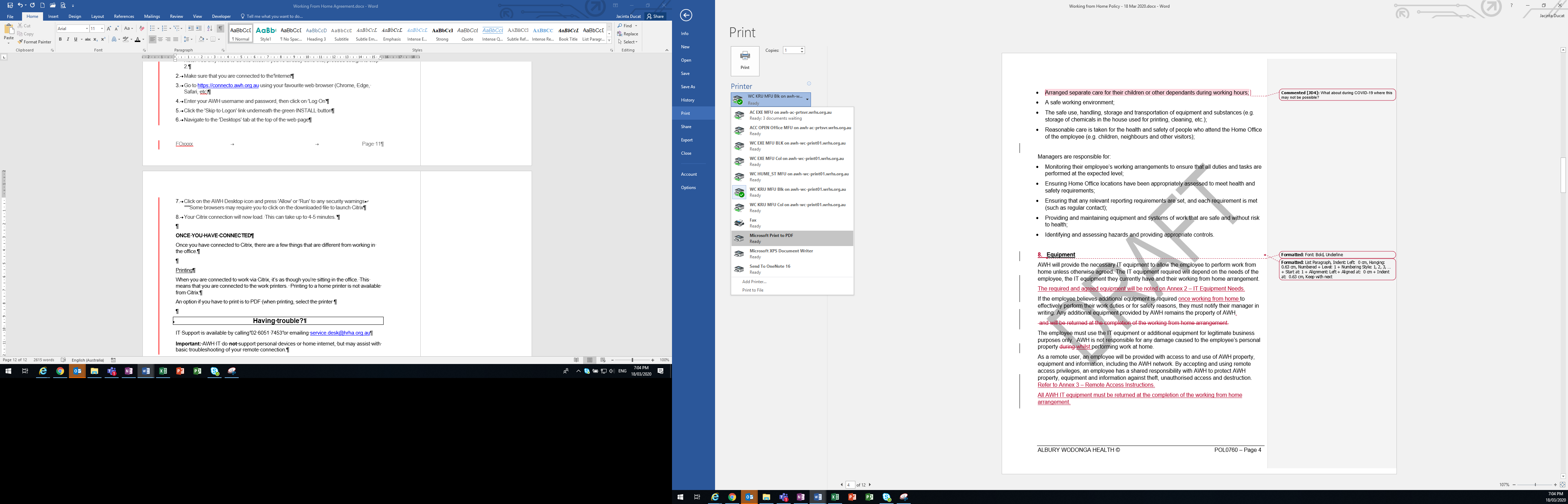 An option if you have to print is to PDF (when printing, select File then Print.  Click on the down arrow under ‘Printer’ and select Microsoft Print to PDF.  When you click on the Print button, you will be asked for a filename and location.  Keep in mind the file locations will be work locations because you are still in the Citrix environment.  Once saved, you can drag the file to File Explorer to a file location so you can print to a home printer.On a personal computer:You will need to drag the file from File Explorer in Citrix and drop it on your personal computer’s folder so your home printer can access it.  You are then free to print.FoldersWhen you’re connected to Citrix, if you go to your normal File Explorer on your work computer you will see the folders you normally access but they will have a ‘x’ against them indicating that they are not available.  This is because the computer’s File Explorer is not in the Citrix environment.To access your files on the AWH network (eg j drive, s drive, t drive etc) you will need to go to Daphne. Click on Tools and Links on the far right top hand side.  Then click on File Explorer.  This will open up the network folders as though you are at AWH.USBYou will be unable to use your USB to copy files onto an AWH network folder on Citrix.  Instead, you will need to email the file to your work email address and then open Outlook within Citrix to be able to access the file.Skype for Business, Microsoft Teams or BlueJeansIf you are wanting to use either of these systems for communication, you can log on to them on your computer rather than within Citrix.  You can download the application if not already done and use them with Internet access and logging in to your account.TO DISCONNECTOnce you have finished work, you will need to press the down arrow on the top centre of the screen.  Click on the “Disconnect” button.  You are now disconnected from the AWH network.Having trouble?IT Support is available by calling 02 6051 7453 or emailing service.desk@hrha.org.auImportant: AWH IT do not support personal devices or home internet, but may assist with basic troubleshooting of your remote connection.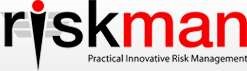 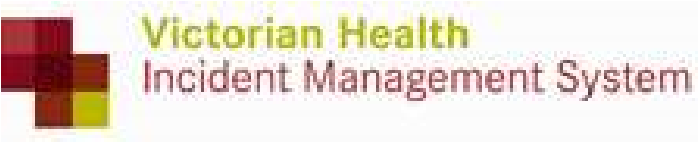 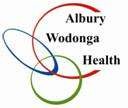 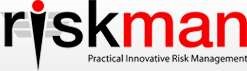 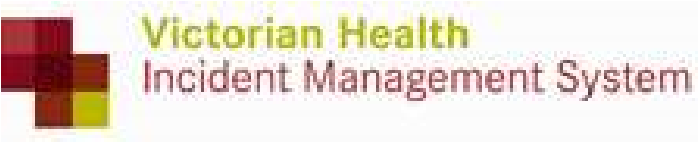 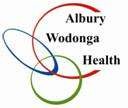 ATTACHMENT E:	Incident Report Form For use when computer / internet access is not available. Details and incident follow up must be entered into VHIMS as soon as practicable. NOTE: Answer either 2a or 2b depending on “Who Was Affected”. FALLS INJURY PRESSURE INJURYEmployee Details:Employee Details:Employee Details:Employee Name:Position:Home Office Address:Home Office Phone:Email:Days at Home Office per week:Days at AWH work site per week:Commencement Date:End Date:Hours of work per week at Home Office:Communication frequency:Communication agenda:Details of work to be performed at Home Office:(outline specific outcomes/projects to be completed). Must be agreed to by employee and Manager.Details of work to be performed at Home Office:(outline specific outcomes/projects to be completed). Must be agreed to by employee and Manager.Details of work to be performed at Home Office:(outline specific outcomes/projects to be completed). Must be agreed to by employee and Manager.Working From Home Self-Assessment Checklist attached (Attachment B):Working From Home Self-Assessment Checklist attached (Attachment B):Yes        No   Asset/equipment list attached (Attachment C):Asset/equipment list attached (Attachment C):Yes        No   Manager / Employee Check in planDetails of how often the Manager will check in with employee working from home, including planning for attending team meetings, project meetings, etc.Manager to schedule regular wellbeing check in’s with employees.Plan for People & Workforce employee wellbeing team to also check in with employee.Manager / Employee Check in planDetails of how often the Manager will check in with employee working from home, including planning for attending team meetings, project meetings, etc.Manager to schedule regular wellbeing check in’s with employees.Plan for People & Workforce employee wellbeing team to also check in with employee.Declaration:Declaration:Declaration:I have read and understood the conditions set out in this Working from Home Agreement.  I indicate my acceptance of the terms of this agreement by signing below.Signature is by: I have read and understood the conditions set out in this Working from Home Agreement.  I indicate my acceptance of the terms of this agreement by signing below.Signature is by: I have read and understood the conditions set out in this Working from Home Agreement.  I indicate my acceptance of the terms of this agreement by signing below.Signature is by: Employee:Signature: Date: Line ManagerSignature: Date:Executive Director:Signature: Date: Approved:Approved:Approved:Executive Director People & WorkforceSignature: Date:Date completed:Employee Details:Employee Name:Home Office Address:Phone:Email:Line Manager Details:Line Manager Name:Home Officer:Phone:Email:Checklist:Checklist:CHAIRCHAIRThe chair is easily adjusted from a seated position (Seat back height & angle, seat height) Yes    No    N/AThe seat back is adjusted so the lumbar support of the chair supports the lower back Yes    No    N/AThe forearms and wrists are parallel to the floor or angled down slightly when chair height adjusted Yes    No    N/AWhen chair height is adjusted appropriately, the feet are positioned on the ground Yes    No    N/AIf feet are not positioned on the ground, a foot rest is provided Yes    No    N/ASeat back angle is adjusted so user is in an upright position when using keyboard Yes    No    N/AWORKSTATION DESKWORKSTATION DESKDesk is large enough for the completion of mixed tasks (computer and reading / writing)  (Australian Standard 4442:1997 advises this should be at least 1600mm x 800mm) Yes    No    N/ADesk is between 680mm and 735 mm high Yes    No    N/AIf desk is height adjustable - is this easily adjusted? Adjusted so forearms are parallel to floor or angled down slightly? Yes    No    N/ADesk is designed so frequent trunk twisting / rotation is not required Yes    No    N/AUser is able to sit close to workstation without any impediment(Check that the desktop is thin, chair arms are not in the way, clear leg room) Yes    No    N/AIf documents are regularly referred to, they can be positioned & supported (ie. use of document holder, or desk slope) to avoid unnecessary neck movement (looking sideways / downwards). Yes    No    N/AMONITORMONITORIs positioned at approximately an arms distance when in an upright seated position Yes    No    N/AIs positioned at an appropriate height (neck remains in a neutral position - not required to look upwards or downwards to view monitor) Yes    No    N/AIf using a laptop, this is either raised, or this is positioned on a docking station Yes    No    N/AMonitor is positioned away from direct light sources and is free from glare / reflection Yes    No    N/AKEYBOARD AND MOUSEKEYBOARD AND MOUSEElbows remain close to side of body when keyboard and mouse are utilised Yes    No    N/AMouse is at the same level as the keyboard Yes    No    N/ASeparate keyboard and mouse is used if utilising laptop computer for extended periods Yes    No    N/AWORK ENVIRONMENTWORK ENVIRONMENTFloor space is free of trip hazards (cables etc) Yes    No    N/ALighting is adequate (able to read / refer to documentation without eye strain) Yes    No    N/ANoise levels are not distracting from task concentration Yes    No    N/ARoom temperature is comfortable Yes    No    N/AVentilation (natural or artificial) is adequate Yes    No    N/AWork area is segregated from other hazards in the home eg hot cooking surfaces in the kitchen Yes    No    N/AFirst Aid Kit available on the premises Yes    No    N/ASmoke detector is installed in/near the work area and is properly maintained Yes    No    N/AWork area is secured and can be locked to prevent unauthorised access Yes    No    N/APower outlets are not overloaded with double adapters and power boards Yes    No    N/AElectrical equipment is free from any obvious external damage and in safe working order Yes    No    N/ASuitable internet connection is available to allow use of remote access Yes    No    N/AActions or Equipment Required:List any actions or equipment (eg. document holder, monitor stand) or modifications (eg. workstation adjustments) required:Risk Management Review (People & Workforce):Risk Management Review (People & Workforce):Risk Management Review (People & Workforce):Date Received:Comments:Comments:Comments:Executive Director People Workforce & Support ServicesSignature:Date: EquipmentModelAsset NumberEquipmentModelInternetType of Notification: (Tick only one box) Type of Notification: (Tick only one box)  Clinical Incident      OH&S Incident      Non-Clinical / Non OH&S Incident / Issue  Clinical Incident      OH&S Incident      Non-Clinical / Non OH&S Incident / Issue Who is Reporting? Who is Reporting? First Name:  Last Name: Who was affected? (Tick only one box) Who was affected? (Tick only one box)   Patient          Staff Member / Contractor          Relative          Client          Visitor   Resident       Volunteer          Member of the public          Non-person (for non-clinical/non-OH&S)   Patient          Staff Member / Contractor          Relative          Client          Visitor   Resident       Volunteer          Member of the public          Non-person (for non-clinical/non-OH&S) First Name:  Last Name: For incidents involving patients / clients / residents only: Patient UR Number: 	Gender:   Male      Female      Other Date of Birth:    	Postcode:    For incidents involving patients / clients / residents only: Patient UR Number: 	Gender:   Male      Female      Other Date of Birth:    	Postcode:    What happened? (Please give the facts of the event – who, what, when, where) What happened? (Please give the facts of the event – who, what, when, where) What happened? (Please give the facts of the event – who, what, when, where) Describe the incident:  	 Describe the incident:  	 Describe the incident:  	 Describe the actions taken immediately after the incident Describe the actions taken immediately after the incident Describe the actions taken immediately after the incident  When did it occur?  When did it occur?  When did it occur? Date:  Date:  Time:  Where did it happen?  Where did it happen?  Where did it happen? Site:  Site:  Location:  Witnesses / Other Involved:  Witnesses / Other Involved:  Witnesses / Other Involved: Witness / First Attendee to Scene: First Name: 	Last Name:  Others Involved: First Name: Last Name:  First Name:  Last Name:   Did this involve? Did this involve? Did this involve?  Blood or Blood Products        Patient fall         Equipment / Device / Consumable         Pressure injury  Food / Nutrition / Diet       Behaviours of concern      Medicine     Other  Blood or Blood Products        Patient fall         Equipment / Device / Consumable         Pressure injury  Food / Nutrition / Diet       Behaviours of concern      Medicine     Other  Blood or Blood Products        Patient fall         Equipment / Device / Consumable         Pressure injury  Food / Nutrition / Diet       Behaviours of concern      Medicine     Other Who did you report the incident to? Who did you report the incident to? Who did you report the incident to?  Current Manager: 	Name: 	  Current Manager: 	Name: 	  Current Manager: 	Name: 	  Other: 		Name: 	  Other: 		Name: 	  Other: 		Name: 	 Date Reported: 	Date Reported: 	Date Reported: 	Time Reported: 	 Time Reported: 	 Time Reported: 	  The Actual Severity Rating is  only  applicable if the “Who Was Affected” role is a person.  It will not be a requirement if the Role = Non - Person. Actual Incident Severity Rating: The actual severity rating is derived from answering the 3 questions (please tick as appropriate): Degree of Impact        Level of Care        Treatment Required  The Actual Severity Rating is  only  applicable if the “Who Was Affected” role is a person.  It will not be a requirement if the Role = Non - Person. Actual Incident Severity Rating: The actual severity rating is derived from answering the 3 questions (please tick as appropriate): Degree of Impact        Level of Care        Treatment Required  The Actual Severity Rating is  only  applicable if the “Who Was Affected” role is a person.  It will not be a requirement if the Role = Non - Person. Actual Incident Severity Rating: The actual severity rating is derived from answering the 3 questions (please tick as appropriate): Degree of Impact        Level of Care        Treatment Required 1.  Degree of Impact: 1.  Degree of Impact: 1.  Degree of Impact:   No Harm – Did not reach the subject   No Harm – Did reach the subject   No Harm – Significantly Inconvenienced   Harm – But No Loss / Reduction in Functioning   Harm – Temporary Reduction in Functioning   Harm – Temporary Loss in Functioning   Harm – Permanent Reduction in Functioning   Harm – Permanent Loss in Functioning   Harm – Death   No Harm – Did not reach the subject   No Harm – Did reach the subject   No Harm – Significantly Inconvenienced   Harm – But No Loss / Reduction in Functioning   Harm – Temporary Reduction in Functioning   Harm – Temporary Loss in Functioning   Harm – Permanent Reduction in Functioning   Harm – Permanent Loss in Functioning   Harm – Death   No Harm – Did not reach the subject   No Harm – Did reach the subject   No Harm – Significantly Inconvenienced   Harm – But No Loss / Reduction in Functioning   Harm – Temporary Reduction in Functioning   Harm – Temporary Loss in Functioning   Harm – Permanent Reduction in Functioning   Harm – Permanent Loss in Functioning   Harm – Death 2a.  Level of Care:  (For Patients / Clients / Residents)   No significant change   Current Setting – Increased Observation, Monitoring and / or Length of Stay   Internal Transfer (Higher Level of Care) and / or Specialled   External Transfer – Non Inpatient   External Transfer – Inpatient Admission 2b.  Level of Care:  (For all other affected persons (not including Patients / Clients / Residents)   Inpatient Admission   Medical Treatment – Non Inpatient   Medical Assessment – Non Inpatient   Immediate On-Site Care – Non Inpatient   No care required 3.  Treatment Required:   No treatment   Following a clinical review, intervention was deemed not required. Minor treatment including first aid   The subject required a simple / minor intervention as a result of the incident.  For example;  blood tests, x-ray, dressings, medications, eg:  Panadol, peripheral IVT, urinary catheter insertion, nasogastric tube, etc. Advanced treatment   The subject required significant medical, diagnostic or surgical intervention as a result of the incident.  For example: MRI, CT, medications such as Adrenaline, insertion CVC or PICC. Person had a history of falls? Person had a history of falls?   Yes         No       Not known   Yes         No       Not known Is Falls Risk Assessment Current? Is Falls Risk Assessment Current?   Yes         No - assessment performed but not current       No - assessment not performed          Yes         No - assessment performed but not current       No - assessment not performed        Length of time in area: Length of time in area:   Up to 1 day         2 – 4 days       5 – 7 days         8 – 14 days        Over 14 days        Up to 1 day         2 – 4 days       5 – 7 days         8 – 14 days        Over 14 days      All appropriate minimisation strategies in place: All appropriate minimisation strategies in place:   Yes         No       Not known   Yes         No       Not known Mechanism of fall: Mechanism of fall:   Fall from bed / cot                                                           Fall whilst ambulating to toilet                                    Fall from chair                                                             Fall whilst in bathroom                                                        Fall climbing in / out of bed                                           Fall whilst in shower / showering   Fall from commode / toilet                                             Fall whilst standing / walking   Fall from machinery / equipment (eg: hoist)                Fall whilst transferring   Fall from pram stroller                                                 Unknown   Fall from trolley                                                           Other Fall location: Fall location:   Bedside          Outside          Chair          Off campus          Toilet / Bathroom          Corridor          Other   Bedside          Outside          Chair          Off campus          Toilet / Bathroom          Corridor          Other Injuries: Injuries: Screened for falls: Screened for falls:   Yes          No          Not applicable   Yes          No          Not applicable Reassessed since fall: Reassessed since fall:   Yes          No          Not applicable   Yes          No          Not applicable Risk factors implicated in fall: Risk factors implicated in fall:   Frequency of falls                                          Cognitive impairment                                    Incontinence or frequency                             Nutritional impairment                                                         Postural hypotension                                     Medications associated with falling   Poor foot / shoe condition                                Leg weakness and deconditioning   Fear of falling                                                 Poor balance and unsteadiness walking   Sensory impairment                                       Other Falls Huddle Conducted: Falls Huddle Conducted:   Yes          No          Not applicable   Yes          No          Not applicable Environmental risk factors implicated in fall: Environmental risk factors implicated in fall: Is Pressure Injury Risk Assessment Current?   Yes       No - assessment performed but not current      No - assessment not performed        Not known Waterlow Score:   10 - 14 = AT RISK           15 -19 = HIGH RISK            20+ = VERY HIGH RISK Location on body: Stage of Pressure Injury:   Stage 1      Stage 2      Stage 3     Stage 4     Unstageable Injury     Suspected deep tissue injury Care setting where injury developed:    Subject’s home / residence          Another health service          Another ward          Current setting           Other          Not stated / inadequately described    How Pressure Injury Developed:      Acquired in care          Present on arrival to unit / ward          Worsened in care                  Not stated / inadequately described STAFF INCIDENT Incident Related to the Task:    Yes         No      Protective Clothing / Equipment Worn?   Yes         No       Not Applicable  Type of Employment:   Full-time         Part-time       Casual Has staff injury been sustained?   Yes         NoNature of Injury / Disease: Bodily Location of Injury / Disease: 